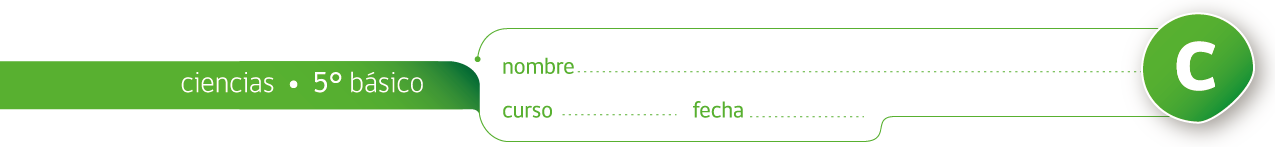 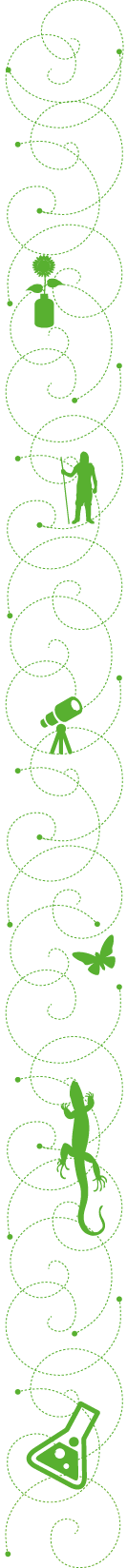 CRUCIGRAMA: EL SISTEMA DIGESTIVO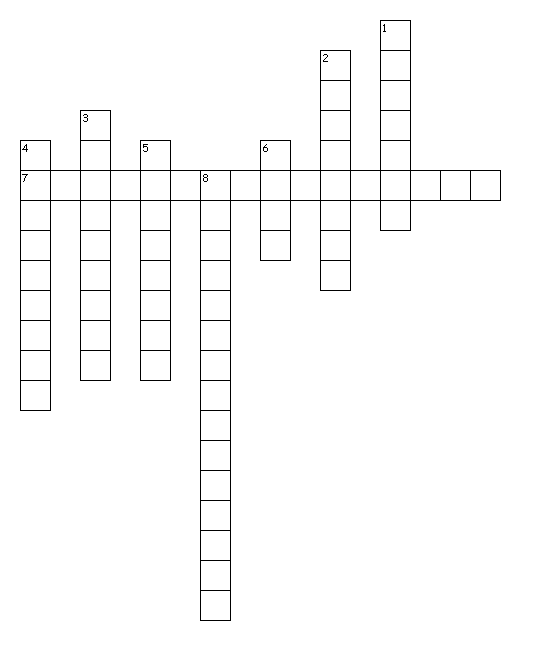 Elaborado por: Carmen Salazar